[Health Service]
电话：
网址：	电子邮箱：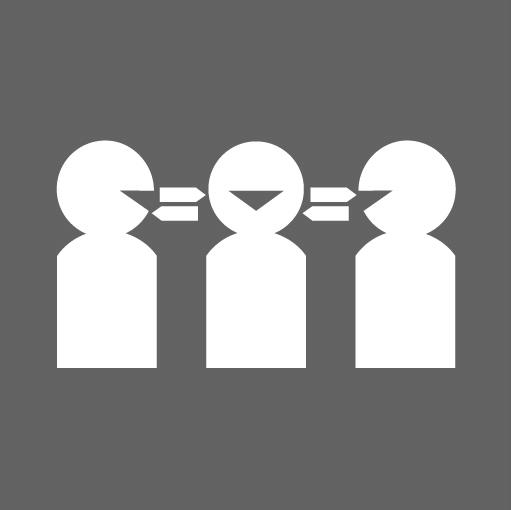  	需要翻译吗？请拨打：
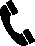 尊敬的：致函缘由我们特此致函通知您，您的择期手术日期已更改。遗憾的是，出于以下原因，我们不得不更改您的手术日期：。对于这一变更，我们深感抱歉。您的手术时间已调整为  的 ，手术地点为：。手术后，您可能要住院  天。您需要做什么1. 立即确认您可以在这一天接受手术。请拨打  联系  ，确认您 ，可于这一天进行手术。2.  您需要参加入院前门诊，以便为手术做好准备。您可能会接受手术团队中另一位医生或临床医师的诊治。请务必在  的  前往  就诊。请随身携带：本函Medicare 卡您正在服用的药物的完整清单您的预立护理指示（如有）。3. 手术前：请遵照外科医生给您的所有指示做好手术前的准备，并尽量做好心理和生理上的准备。尽量安顿好住院期间和出院回家后所有的事情，这样您就可以专注于康复。安排手术当天前往医院的交通。停车场位于 。如果您被告知不能开车回家，请安排他人送您回家。如果您需要长途跋涉去参加入院前门诊或接受手术，您可能有资格获得补贴。有关补贴的信息请见：。。4. 手术当天（)：请务必携带以下物品：。。感谢您阅读这些说明。遵循这些说明有助于我们更快地为维州居民提供手术服务。此致，